     Всероссийская акция  «БЕЗОПАСНОСТЬ ДЕТСТВА-2020»

На территории России проводится Всероссийская акция «Безопасность детства — 2020», инициированная Уполномоченным при Президенте Российской Федерации по правам ребенка Анны Юрьевны Кузнецовой. Акция призвана реализовать комплекс мер по профилактике чрезвычайных происшествий.
Главная цель акции — выявление факторов, угрожающих жизни и здоровью детей в местах массового пребывания несовершеннолетних и семей с детьми (парки, скверы, пляжи, детские площадки, в том числе в торгово-развлекательных центрах, спортивные площадки, дворовые территории) и принятие мер по их устранению; объектов, представляющих угрозу жизни и здоровью находящихся на них несовершеннолетних (заброшенных и недостроенных зданий и сооружений), информирование заинтересованных структур о необходимости принятия мер по недопущению.
Охрана жизни и здоровья детей — наша общая приоритетная задача! Просим вас не оставаться в стороне и присоединиться к проведению Всероссийской акции «Безопасность детства — 2020».
Ссылки на видеоролики о предупредительной информации от МЧС:

https://www.youtube.com/watch?v=1p2zyFzF06Y - Дети и безопасность в лодке.

https://www.youtube.com/watch?v=OaPh3daJX_I - Азбука безопасности. Дети расшифровывают понятия.

https://www.youtube.com/watch?v=1HvaWqcrIpg - МЧС напоминает: не поджигайте сухую траву.

https://www.youtube.com/watch?v=-h5xSIcGz1A - МЧС напоминает: не оставляйте детей без присмотра.

https://www.youtube.com/watch?v=arYmuFlP4jI - Новогодняя эстафета. Безопасность на катке.

https://www.youtube.com/watch?v=pjG7T00i6_0 - Новогодняя эстафета. Безопасность во время зимних забав.

https://www.youtube.com/watch?v=VP3VtCYXcEw - Новогодняя эстафета. Безопасное обращение с пиротехникой.

https://www.youtube.com/watch?v=ImLC0Qm59-s - Новогодняя эстафета. Безопасное обращение с бенгальскими огнями.

https://www.youtube.com/watch?v=7kQTRPwvVg0 - простыми словами о главном. Дети об МЧС.

https://youtu.be/w_I0RGPHkxc - как вести себя на горке.

https://youtu.be/3aHvSdEHkvg - как правильно наложить шину.

https://youtu.be/rypwW_3GeP0 - первая помощь при переохлаждении.

 https://youtu.be/T5LcMV7U6p0 - как безопасно обращаться с электроприборами.

https://youtu.be/-yB1XBD0xGQ - правила безопасного купания.

 https://youtu.be/_WwjQzDw-yQ - безопасность на воде.

https://youtu.be/oHmhl7XHUyQ - безопасность в автомобиле.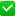 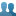 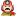 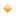 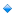 https://www.youtube.com/watch?v=f1MBgXGi4xo – безопасность для детей

Уважаемые родители, пожалуйста, просмотрите видеоролики по правилам безопасности для детей.                                                                                               Зам.директора Фисенко А.Ю.